Bildungsmanager – ein neues Berufsbild erobert die Arbeitswelt  Der Einsatz innerbetrieblicher Bildungsmanager bietet Unternehmen die Möglichkeit, den Bildungsbedarf ihrer MitarbeiterInnen zielgerichtet zu planen. Das Berufsförderungsinstitut (bfi) hat ein Ausbildungsmodell entwickelt, um die Bildungsmanager gezielt auf ihre betrieblichen Aufgaben vorzubereiten. 
Innovative Unternehmen, an der Spitze Siemens, Steyr-Fahrzeugtechnik und Magna setzen bereits auf innerbetriebliche Bildungsprofis. Diese führen entsprechende Bedarfserhebungen im Betrieb durch und leiten daraus resultierend, strategische Bildungsprogramme für die Beschäftigten ab. So sind Unternehmen zukünftig schneller in der Lage, auf Wirtschaftstrends zu reagieren. Einbrüche am Arbeitsmarkt können dadurch deutlich abgeschwächt werden, so der bfi-Bildungsexperte Franz-Martin Waldsam.  
In einem vom bfi Steiermark entwickelten Lehrgang werden die betrieblichen Bildungsmanager (Corporate Training Manager) mit dem notwendigen know how ausgestattet. Seit Beginn des heurigen Jahres hat das bfi bereits 28 Bildungsprofis führender heimischer Unternehmen erfolgreich ausgebildet. Infos: 
Franz Martin Waldsam,  
0316/7270 DW461 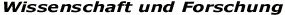 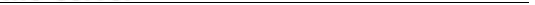 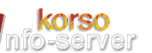 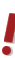 